Zoek de tien verschillen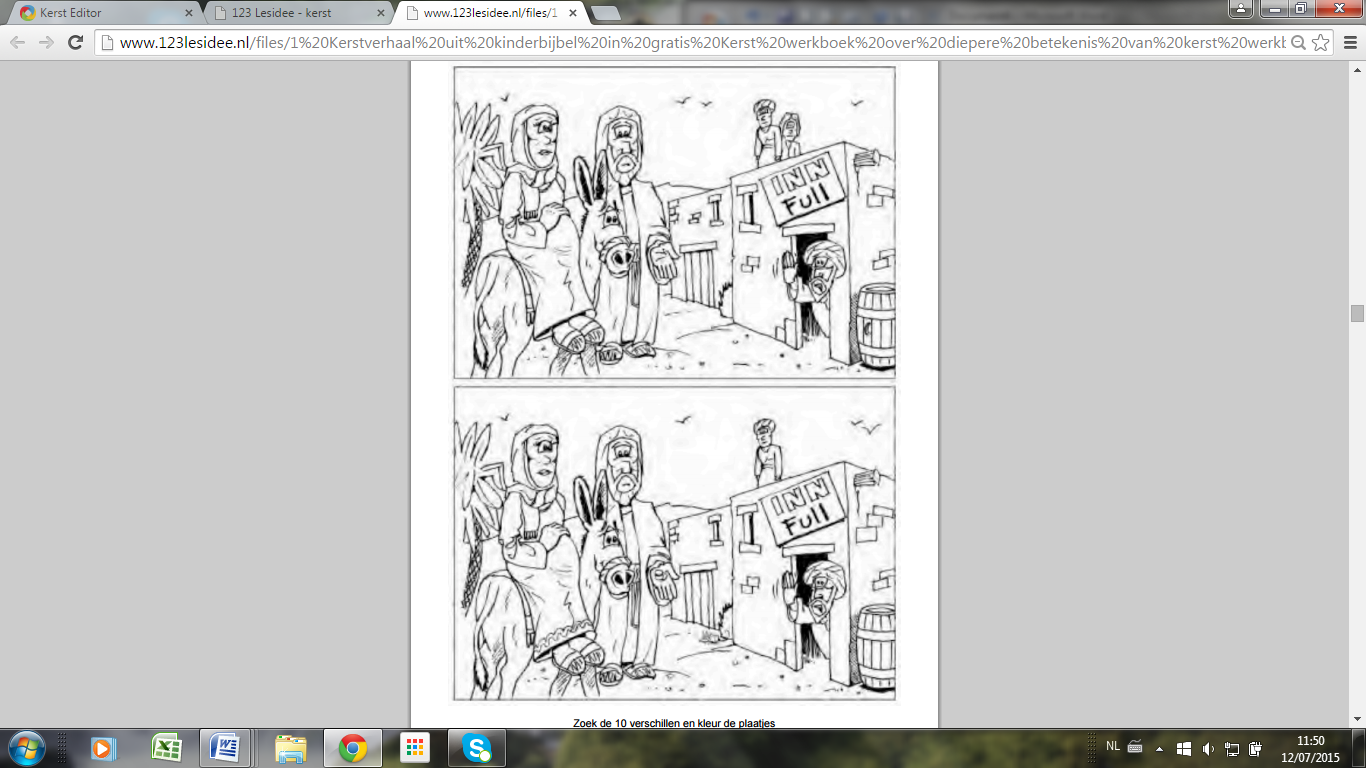 